Book List Years 3 and 4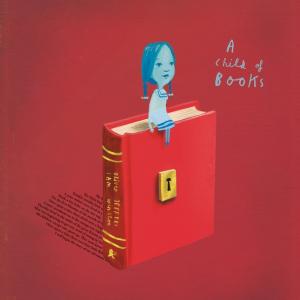 A Child of BooksBy Sam WinstonA picture book which celebrates the power of stories and imagination.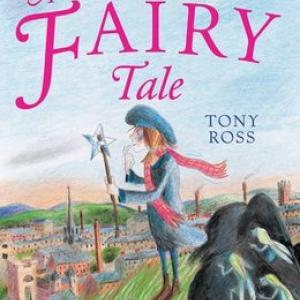 A Fairy TaleBy Tony RossBess, a young girl, befriends an old lady who tries to convince her to believe in fairies. Over the years they almost imperceptibly change places until old Bess, widowed in World War 2, walks down the street with a youthful Daisy.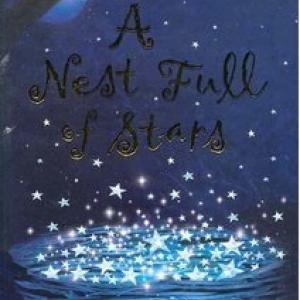 A Nest Full of StarsBy James BerryThis book is out of print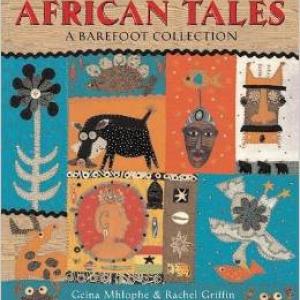 African TalesBy Gcina MhlopheThese traditional stories from the length and breadth of Africa are retold by a renowned South African storyteller.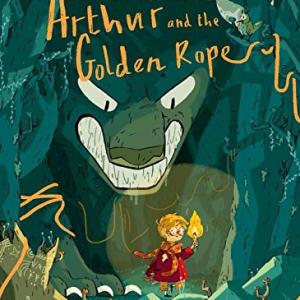 Arthur and the Golden RopeBy Joe Todd-StantonArthur Brownstone often ventures from the small Icelandic town where he was born into the nearby forest where his curiosity leads him to collect objects and forge friendships that will later be use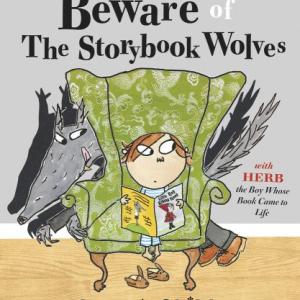 Beware of the Storybook WolvesBy Lauren ChildWhen it’s time to go to sleep, Herb insists that his mother removes the book containing his bedtime story because it has a wolf in it.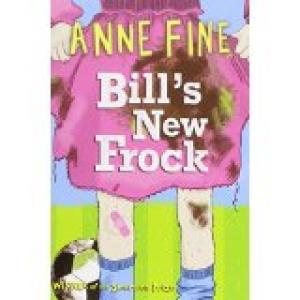 Bill's New FrockBy Anne FineBill wakes up one morning and finds that he is a girl...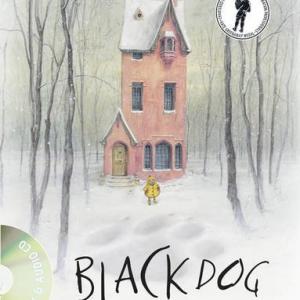 Black DogBy Levi PinfoldThe Hope family lives in a tall narrow house in a snowy wood, the interior of which is depicted in detailed pictures full of the paraphernalia of playful & imaginative life.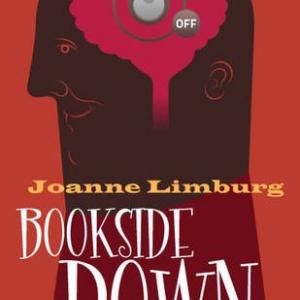 Bookside DownBy Joanne LimburgWhat happens if you read a book while standing on your head?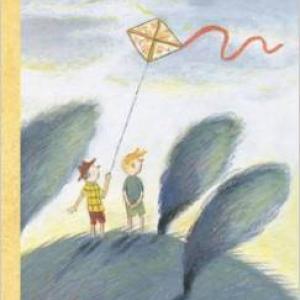 Can You Whistle, Johanna?By Ulf StarkChatting with his friend, Berra realises that he is lacking a grandfather, so the pair visit the old people’s home so that he can adopt one. A delightful story dealing with friendship, loss and bereavement.